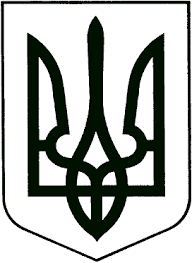 ЗВЯГЕЛЬСЬКА МІСЬКА РАДАРІШЕННЯсорокова  сесія                                                                              восьмого скликання26.10.2023                                                                                 № 1010Про     призупинення    діяльностіДідовицького закладу дошкільноїосвіти  «Краплинка» Звягельськоїміської ради    Керуючись статтями 25, 60 Закону України «Про місцеве самоврядування в Україні», законами України  «Про освіту», «Про дошкільну освіту», враховуючи наявну кількість дітей дошкільного віку Дідовицького старостинського округу, у звʼязку з відсутністю необхідного контингенту вихованців для формування груп відповідно до норм їх наповнюваності, міська радаВИРІШИЛА:Призупинити з 01.11.2023 діяльність Дідовицького закладу дошкільної освіти «Краплинка» Звягельської міської ради, який розташований на вулиці  Київська, буд. 36, село Дідовичі, Звягельський  район,  Житомирська область, 11736, код ЄДРПОУ  39910211.Управлінню освіти і науки Звягельської міської ради (Ващук Т.В.):    2.1.Забезпечити здійснення всіх організаційно-правових заходів, повʼязаних з призупиненням діяльності Дідовицького закладу дошкільної освіти «Краплинка» Звягельської міської ради.    2.2.Провести інвентаризацію майна Дідовицького закладу дошкільної освіти «Краплинка» Звягельської міської ради та забезпечити збереження приміщення та майна закладу.    2.3.  Сприяти продовженню здобуття дошкільної освіти дітьми дошкільного віку Дідовицького старостинського округу.    2.4. Звернутись до Звягельської міської ради щодо відновлення діяльності Дідовицького закладу дошкільної освіти «Краплинка» Звягельської міської ради у разі збільшення кількості дітей дошкільного віку  Дідовицького старостинського округу  з метою формування груп відповідно до їх норм наповнюваності.   2.5. Привести трудові відносини працівників Дідовицького закладу дошкільної освіти «Краплинка» Звягельської міської ради у відповідність до вимог  чинного законодавства через призупинення діяльності закладу.    3. Контроль за виконанням цього рішення покласти на постійну комісію міської ради з питань соціальної політики, охорони здоровʼя, освіти, культури та спорту (Широкопояс О.Ю.) та заступника міського голови Борис Н.П.Міський голова                                                                               Микола БОРОВЕЦЬ